Level One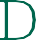 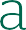 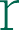 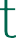 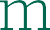 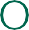 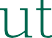 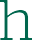 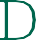 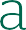 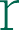 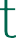 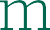 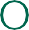 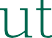 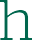 LEVEL TWO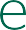 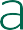 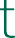 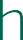 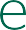 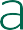 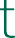 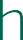 LEVEL THREEBelow Level threeMain Title Second TitleMonth, Day, Year 0:00 am – 0:00 pm Location, Room, City, StateOverview(Insert program description)Learning Objective(s)(Insert learning objective(s))RegistrationThe registration fee is $X.
To register please visit the event website: go.d-h.org/ce-eventsFor registration questions, please call: (603) 653-1234 or email: clpd.support@hitchcock.org.
ACCREDITATIONIn support of improving patient care, Dartmouth Health is jointly accredited by the Accreditation Council for Continuing Medical Education (ACCME), the Accreditation Council for Pharmacy Education (ACPE), and the American Nurses Credentialing Center (ANCC), to provide continuing education for the healthcare team. American Medical Association (AMA)
Dartmouth Health designates this live activity for a maximum of X AMA PRA Category 1 Credit(s)™. Physicians should claim only the credit commensurate with the extent of their participation in the activity. American Nurses Credentialing Center (ANCC)
Dartmouth Health designates this live activity for a maximum of X ANCC contact hours.Register online: go.d-h.org/ce-eventsPlan of the DayTimeTimeActivity0:00Activity0:00Activity0:00Activity0:00Activity0:00Activity0:00Activity0:00Activity0:00Activity0:00Activity0:00